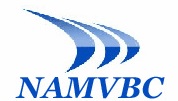                      NATIONAL ASSOCIATION OF MOTOR VEHICLE		                         BOARDS AND COMMISSIONSwww.namvbc.org Fall Conference Registration Form – September 27-30, 2023Best Western Premier Park
22 S Carroll St, Madison, WI 53703Phone:	(608)285-8000Please use this link to book your reservation under the NAMVBC conference rate.  https://www.bestwestern.com/en_US/book/hotel-rooms.50061.html?groupId=D21IH0P4 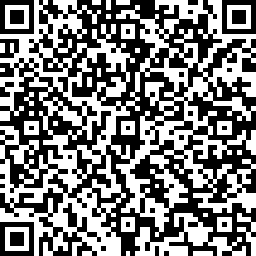 *PLEASE SUBMIT A SEPARATE REGISTRATION FORM FOR EACH PERSON ATTENDING THE WORKSHOP*NAME:      NAME AS YOU WANT IT TO APPEAR ON BADGE, IF DIFFERENT:      TITLE:                 COMPANY:      ADDRESS:       CITY, STATE, ZIP:       PHONE:        EMAIL:           